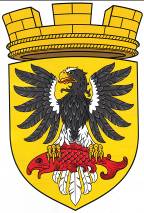                      Р О С С И Й С К А Я   Ф Е Д Е Р А Ц И ЯКАМЧАТСКИЙ КРАЙП О С Т А Н О В Л Е Н И ЕАДМИНИСТРАЦИИ ЕЛИЗОВСКОГО ГОРОДСКОГО ПОСЕЛЕНИЯот     15.  12.  2015                                                                                              № 976  -п                                                               г. ЕлизовоО предоставлении разрешения на условно разрешенный вид использования земельному участку с кадастровым номером 41:05:0101006:4912Руководствуясь Федеральным законом от 06.10.2003 г. № 131-ФЗ «Об общих принципах организации местного самоуправления в Российской Федерации», ст. 39, Градостроительного кодекса Российской Федерации, ч. 2 ст. 7 Земельного кодекса РФ, Уставом Елизовского городского поселения, ч. 1 ст. 15 Федерального закона от 24.07.2007г.  N 221-ФЗ «О государственном кадастре недвижимости», Уставом Елизовского городского поселения, Правилами землепользования и застройки Елизовского городского поселения, утвержденными Решением Собрания депутатов Елизовского городского поселения от 07.09.2011 г. № 126, на основании итогов публичных слушаний по внесению дополнений в градостроительные регламенты территориальной зоны застройки индивидуальными жилыми домами, утвержденных Решением Собрания депутатов Елизовского городского поселения от 26.11.2015 года № 827 и заявления Щукиной К.Н.     ПОСТАНОВЛЯЮ:	1. Предоставить разрешение на условно разрешенный вид использования земельному участку с кадастровым номером 41:05:0101006:4912, расположенному в границах территориальной зоны застройки индивидуальными жилыми домами (Ж 1) -  «объекты пищевой промышленности». 2. Управлению архитектуры и градостроительства администрации Елизовского городского поселения направить экземпляр настоящего постановления в ФГБУ «ФКП Росреестра» по Камчатскому краю для внесения в государственный кадастр недвижимости сведений по виду  разрешенного использования  земельного участка с кадастровым номером 41:05:0101006:4912.3. Управлению делами администрации Елизовского городского поселения разместить настоящее постановление в информационно - телекоммуникационной сети «Интернет» на официальном сайте  администрации Елизовского городского поселения.4. Контроль за исполнением настоящего постановления возложить на  руководителя Управления архитектуры и градостроительства администрации Елизовского городского поселения.5. Настоящее постановление вступает в силу после официального опубликования (обнародования).ВрИО Главы администрацииЕлизовского городского поселения                                                Д.Б. Щипицын